Virologica SinicaSupplementary DataCharacteristics of SARS-CoV-2 transmission in a medium-sized city with traditional communities during the early COVID-19 epidemic in ChinaYang Li a,b,c,1, Hao-Rui Si a,c,1, Yan Zhu a,1, Nan Xie b,1, Bei Li a, Xiang-Ping Zhang b, Jun-Feng Han b, Hong-Hong Bao b, Yong Yang a,c, Kai Zhao a,c, Zi-Yuan Hou b, Si-Jia Cheng b, Shuan-Hu Zhang b,*, Zheng-Li Shi a,*, Peng Zhou a,*a CAS Key Laboratory of Special Pathogens and Biosafety, Wuhan Institute of Virology, Chinese Academy of Sciences, Wuhan, 430071, Chinab Anyang Center for Disease Control and Prevention, Anyang, 455000, Chinac University of Chinese Academy of Sciences, Beijing, 101409, China* Corresponding authors. E-mail addresses: ayzshlx@163.com (S. Zhang); zlshi@wh.iov.cn (Z. Shi); peng.zhou@wh.iov.cn (P. Zhou)1 Yang Li, Hao-Rui Si, Yan Zhu and Nan Xie contributed equally to this work.Supplementary Table S1 Relationships among patients and family members in families A and B.IDs in red belonged to family A; IDs in purple belonged to family B.Supplementary Table S2 Inter-individual SNPs and iSNVs in families A and B.Inter-individual SNPs are noted in green background.Inter-individual iSNVs are noted in blue background.The threshold of minor allele frequency > 1%.IDs in red belonged to family A; IDs in purple belonged to family B.Reference: WIV04.Supplementary Table S3 Different distribution patterns of significant SNPs and iSNVs in families A and B.Inter-individual SNPs are noted in green background.Inter-individual iSNVs are noted in blue background.Unique SNPs within individual case are noted in yellow background.IDs in red belonged to family A; IDs in purple belonged to family B.Supplementary Table S4 The Anyang SARS-CoV-2 genomes, with CNCB-NGDC accession numbers.All the Anyang SARS-CoV-2 genomes have been submitted to CNCB-NGDC.Positive samples were identified using the RT-qPCR targeting two regions of ORF1_ab and N.Positive samples were identified using the RT-qPCR targeting two regions of ORF1_ab and N.Based on the NGS data, the near full-length genomes of 41 samples were successfully assembled, and the short gaps in the incomplete genomes of the other 19 samples were filled by Sanger sequencing.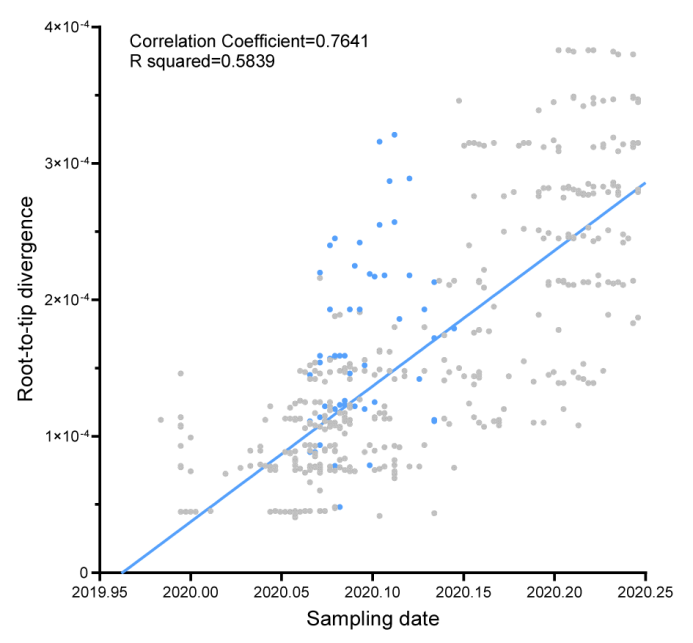 Supplementary Fig S1 Root-to-tip plot. The presence of a temporal signal in the SARS-CoV-2 genomes was examined, and the correlation between sampling date and genetic divergence is shown in the root-to-tip plot. Blue circles represent the Anyang SARS-CoV-2 genomes. The sampling date was shown in decimal years.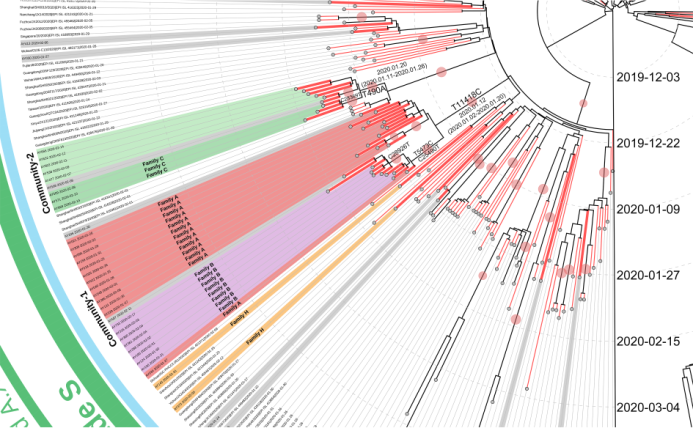 Supplementary Fig. S2 Phylogenetic cluster of communities 1 and 2. Significant SNPs and the divergence time (time to most recent common ancestor) are denoted on the branches.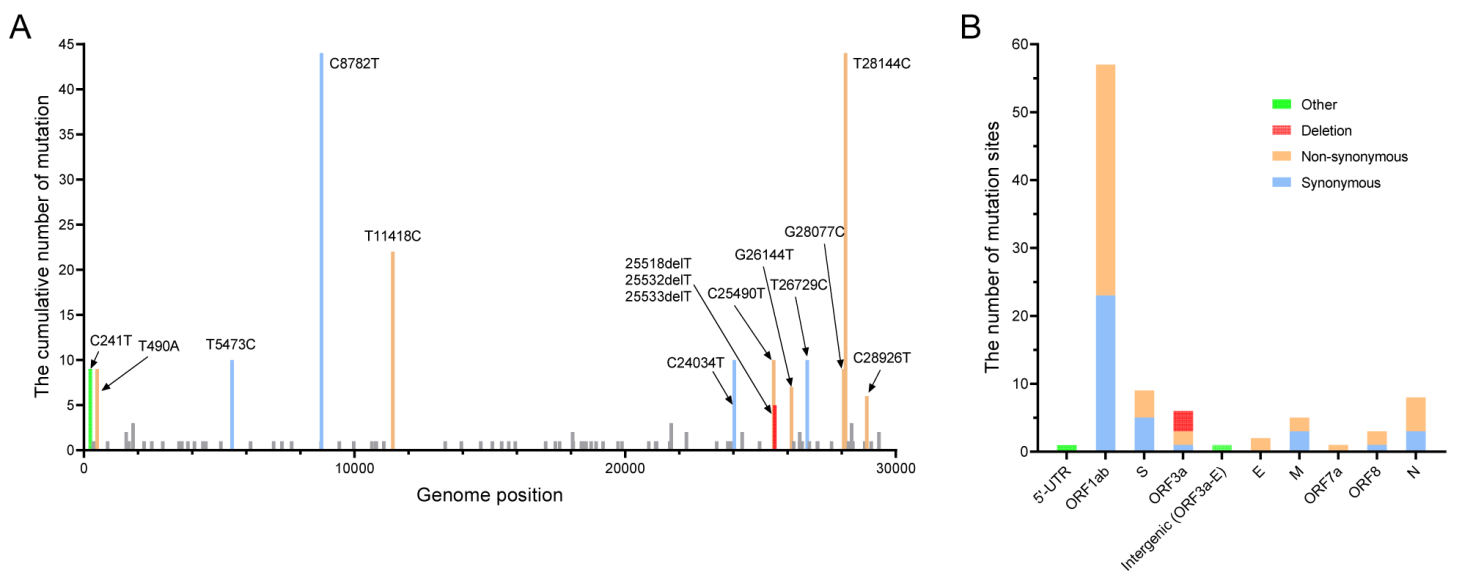 Supplementary Fig. S3 The SNP statistics schematic of the Anyang SARS-CoV-2 genomes. A Cumulative distribution of SNPs in the virus genome. SNPs carried by five or more genomes are indicated by colored bars. B Counts of different variant types in different genes. Bars in blue, orange, red, and green represent synonymous variants, nonsynonymous variants, other variants, and deletions, respectively.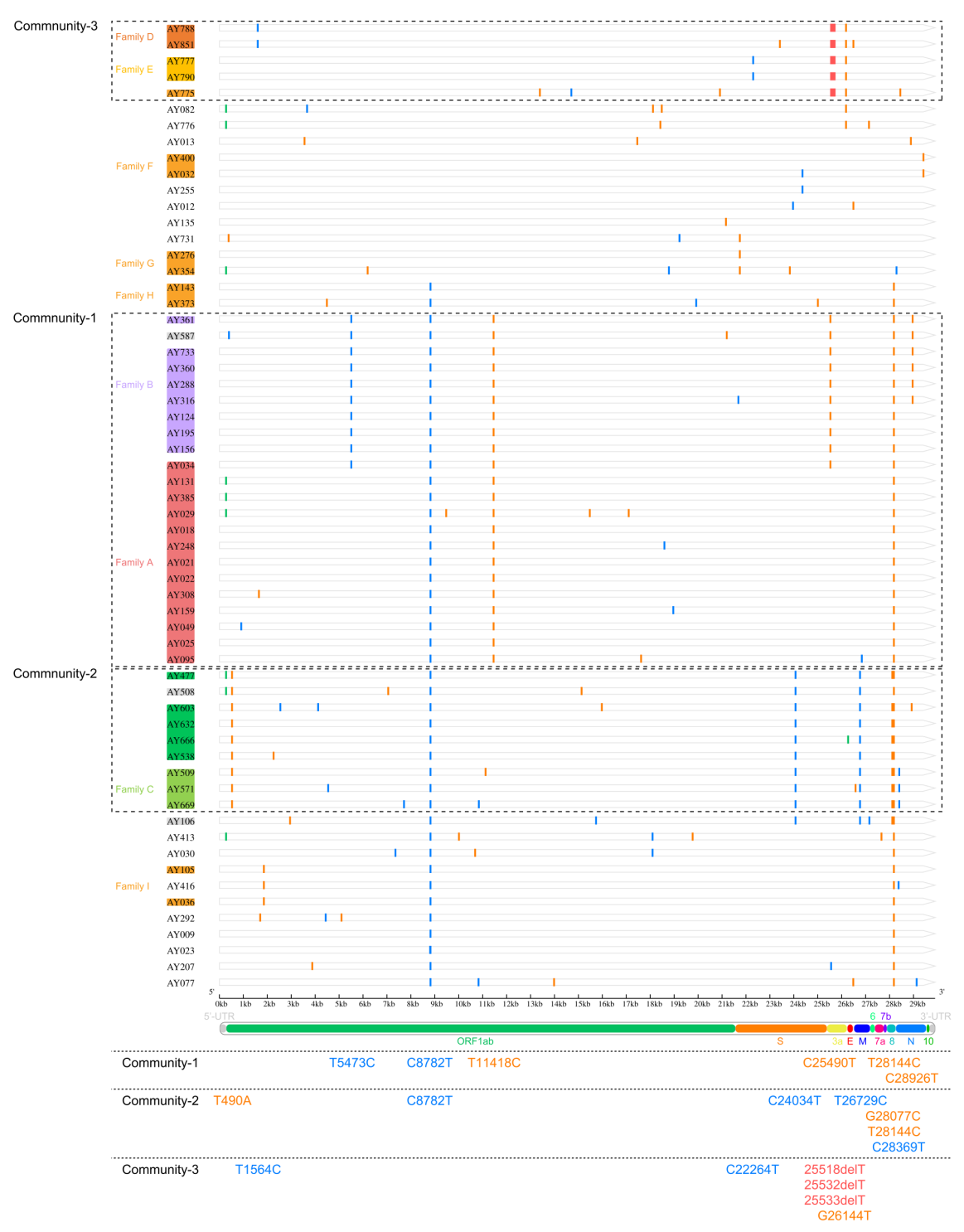 Supplementary Fig. S4 SNP distribution in the 60 Anyang SARS-CoV-2 genomes. Bars in blue, orange, green, and red represent synonymous variants, nonsynonymous variants, variants in non-coding regions, and deletions, respectively. Significant SNPs in the three community transmission events are shown. 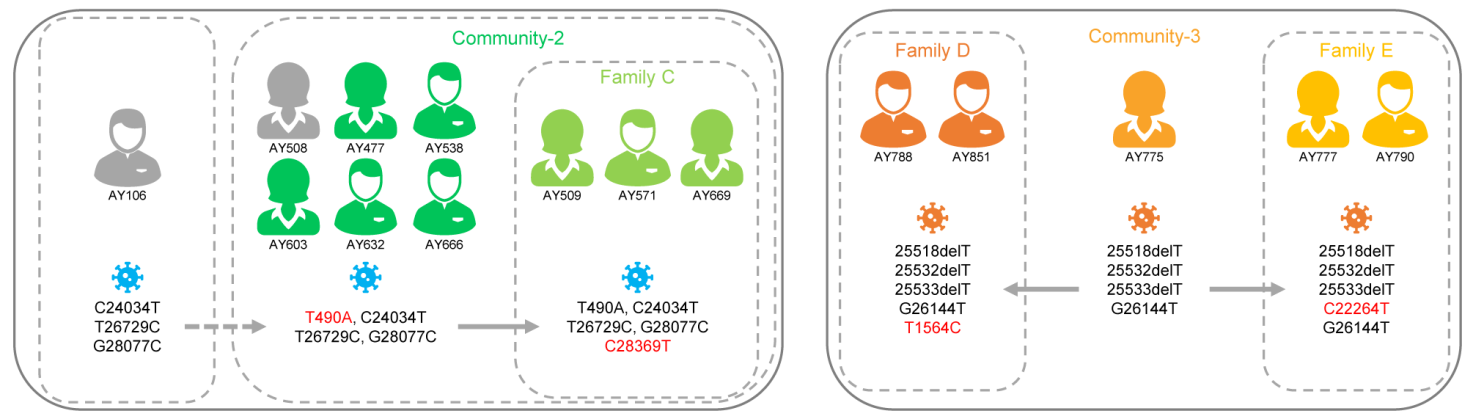 Supplementary Fig. S5 Infected patients and the corresponding SNPs in communities 2 and 3. Cases in grey are related to community transmission according to the SNP analysis, but lack support of definite epidemiological evidence. Arrows represent the direction of SNP dynamics.FamilyCase IDIdentityGathering at Hospital (12 days)Gathering at Funeral (4 days)ACase 1Family A member, took care of her father in the hospitalYes, frequentlyYes, frequentlyACase 2Family A member, case 1’s sisterYes, frequentlyYes, frequentlyACase 3Family A member, case 1’s brotherYes, frequentlyYes, frequentlyACase 4Associated with family A, an old friend of family AYes, frequentlyYes, frequentlyACase 5Associated with family A, case 1’s auntYes, frequentlyYes, frequentlyACase 6Family A member, case 1’s sister-in-law/case 3’s wifeYes, occasionallyYes, moderateACase 7Associated with family A, a close friend of case 1noYes, moderateACase 8Family A member, case 1’s niece/the daughter of cases 3 and 6Yes, occasionallyYes, occasionallyBCase 9Family B member, a restaurant waiter//ACase 10Associated with family A, case 6’s father, only contacted case 6NoNoBCase 11Family B member, case 9’s daughter, living with case 9//ACase 12Family A member, the mother of cases 1, 2, and 3/the mother-in-law of case 6/the grandmother of case 8Yes, occasionallyNoACase 13Family A member, case 1’s daughterYes, occasionallyYes, occasionallyBCase 14Family B member, case 9’s sister-in-law, close contacted case 9//ACase 15Associated with family A, a relative of family ANoYes, moderateBCase 16Family B member, case 14’s husband//BCase 17Family B member, the mother-in-law of cases 9 and 16/the mother of cases 14 and 18//BCase 18Family B member, case 9’s husband/case 14’s brother//ACase 19Associated with family A, a friend of family ANoNoBCase 20Family B member, the son of cases 9 and 18//BCase 21Family B member, the wife of the case 20/the daughter-in-law of cases 9 and 18//BCase 22Associated with family B, case 9’s neighbour, only contacted case 9//BCase 23Associated with family B, case 21’s father, only contacted case 21//Non-familyCase 24A case without clear epidemiological linkage//FamilyCase IDSample IDSNP-GroupC8782TC8782TC8782TT11418CT11418CT11418CT28144CT28144CT28144CT5473CT5473CT5473CC25490TC25490TC25490TC28926TC28926TC28926TC241TC241TC241TA10286GA10286GA10286GFamilyCase IDSample IDSNP-GroupCountsCoverageFrequencyCountsCoverageFrequencyCountsCoverageFrequencyCountsCoverageFrequencyCountsCoverageFrequencyCountsCoverageFrequencyCountsCoverageFrequencycountscoveragefrequencyACase 01AY018A8912898499.20%1309131499.62%8397842199.71%20272362.79%453283851.60%59393930.15%310860.28%836910.22%ACase 02AY022A6515657499.10%1156115799.91%8309833299.72%5071930.70%31372930.08%68467560.15%589266.26%839980.20%ACase 03AY095A5318531999.98%6035606299.55%227592284099.65%289010.02%485420.05%26355310.07%0149790.00%192200.01%ACase 04AY021A1017102099.71%16716899.40%1808181399.72%27420.27%335540.08%969490.13%21271.57%16940.14%ACase 05AY025A607196117199.26%8595861499.78%742007440099.73%205433090.47%1941920020.10%4162717630.15%4082040.49%33289790.11%ACase 06AY029ASanger1100.00%10/Sanger10100.00%42542699.77%1831.20%211990.17%000.00%11512294.26%000.00%ACase 07AY034B337583401399.25%5206521399.87%328783296399.74%139862390358.51%696216987999.63%2141302210.16%1837490.48%42149820.28%ACase 08AY049A832898338499.89%10093710134199.60%18973819033299.69%171388640.01%20908430.02%302132920.01%191398470.01%121554030.01%BCase 09AY124B7830790099.11%1448145399.66%6557657499.74%3373587257.44%159791604199.61%53282070.19%308353.52%776338522.92%ACase 10AY131A70471298.88%16417195.91%79680099.50%25980.33%847630.17%958550.15%9222041.82%000.00%BCase 11AY156B59559999.33%1417144498.13%3506353099.32%1082112995.84%1557159597.62%250630.04%000.00%15830965.10%ACase 12AY385A2056222592.40%43745795.62%2061211197.63%1218950.63%1186500.13%20136570.15%1216288342.18%000.00%ACase 13AY159A28929199.31%Sanger1100.00%10210498.08%000.00%000.00%12800.36%195335.85%000.00%BCase 14AY195B254602565399.25%3717372399.84%261212621599.64%99101749956.63%537735397999.62%2774312381622.41%3124841.25%30001109127.05%ACase 15AY248A583845878699.32%8985990499.79%670466718899.79%254455600.56%1851959920.09%4212823110.15%3874450.51%38300420.13%BCase 16AY288C118931196099.44%1815182099.73%169651701499.71%66891182556.57%292342939499.46%668066713499.51%1620110.80%1161360.18%BCase 17AY733C65765999.70%120120100.00%79785093.76%49481660.54%1675212278.93%3206371286.37%000.00%26950.29%BCase 18AY316C250032523399.09%4438444799.80%220532210299.78%104901741160.25%437784393199.65%687698157984.30%1123890.46%23109860.21%ACase 19AY308A9486956499.18%1653165699.82%8293833199.54%3979250.49%23254850.09%41324380.13%412800.31%953090.17%BCase 20AY360C3508353399.29%551551100.00%2564261897.94%2327344967.47%6930694899.74%115361229593.83%194963.83%314060.21%BCase 21AY361C3841387399.17%591591100.00%8124813399.89%2234359262.19%104561048599.72%299363010299.45%95901.53%519810.25%BCase 22AY427BNANANASanger1/13013497.01%17128260.64%Sanger1/59601800.10%6262100.00%NANANAnon-familyCase 24AY587C16917298.26%8622981.22%35335699.16%25230183.72%20724285.54%34242380.85%000.00%000.00%SNP/iSNVFamily AFamily AFamily AFamily AFamily AFamily AFamily AFamily AFamily AFamily AFamily AFamily AFamily AFamily BFamily BFamily BFamily BFamily BFamily BFamily BFamily Bnon-familySNP/iSNVCase 1Case 4Case 5Case 2Case 3Case 6Case 8Case 10Case 12Case 13Case 15Case 19Case 7Case 9Case 11Case 14Case 16Case 17Case 18Case 20Case 21Case 22Case 24CountSNP/iSNVAY018AY021AY025AY022AY095AY029AY049AY131AY385AY159AY248AY308AY034AY124AY156AY195AY288AY733AY316AY360AY361AY427AY587CountC8782T, T11418C and T28144C shared by all individualsC8782T, T11418C and T28144C shared by all individualsC8782T, T11418C and T28144C shared by all individualsC8782T, T11418C and T28144C shared by all individualsC8782T, T11418C and T28144C shared by all individualsC8782T, T11418C and T28144C shared by all individualsC8782T, T11418C and T28144C shared by all individualsC8782T, T11418C and T28144C shared by all individualsC8782T, T11418C and T28144C shared by all individualsC8782T, T11418C and T28144C shared by all individualsC8782T, T11418C and T28144C shared by all individualsC8782T, T11418C and T28144C shared by all individualsC8782T, T11418C and T28144C shared by all individualsC8782T, T11418C and T28144C shared by all individualsC8782T, T11418C and T28144C shared by all individualsC8782T, T11418C and T28144C shared by all individualsC8782T, T11418C and T28144C shared by all individualsC8782T, T11418C and T28144C shared by all individualsC8782T, T11418C and T28144C shared by all individualsC8782T, T11418C and T28144C shared by all individualsC8782T, T11418C and T28144C shared by all individualsC8782T, T11418C and T28144C shared by all individualsC8782T, T11418C and T28144C shared by all individualsC8782T, T11418C and T28144C shared by all individualsT5473C2.79%58.51%57.44%95.84%56.63%56.57%60.54%60.25%67.47%62.19%60.64%83.72%12C25490T1.60%99.63%99.61%97.62%99.62%99.46%78.93%99.65%99.74%99.72%Sanger-T85.54%12C28926T22.41%99.51%86.37%84.30%93.83%99.45%80.85%7A10286G22.92%5.10%27.05%3A361C87.87%1C874T99.24%1C1613T98.99%1C9438T61.38%1G15438T99.62%1G17064T54.29%1G17581A99.17%1C18555T93.01%1T18927C94.29%1C21161T80.69%1C21646T84.02%1C26804T99.53%1No.Accession numberSample IDORF1_ab (CT value)N (CT value)NGS strategyPlatformSanger sequencing1GWHAZQL01000000AY00933.77 32.12 multiplex PCR ampliconMGISEQ-2000Yes2GWHAZQM01000000AY01231.24 34.12 multiplex PCR ampliconMGISEQ-2000Yes3GWHAZQN01000000AY01333.72 33.43 multiplex PCR ampliconMGISEQ-2000/4GWHAZQO01000000AY01828.97 30.03 multiplex PCR ampliconMGISEQ-2000/5GWHAZQP01000000AY02131.34 32.05 multiplex PCR ampliconMGISEQ-2000/6GWHAZQQ01000000AY02232.37 33.47 multiplex PCR ampliconMGISEQ-2000/7GWHAZQR01000000AY02331.55 31.52 multiplex PCR ampliconMGISEQ-2000/8GWHAZQS01000000AY02528.24 29.20 multiplex PCR ampliconMGISEQ-2000/9GWHAZQT01000000AY02935.34 37.55 multiplex PCR ampliconMGISEQ-2000Yes10GWHAZQU01000000AY03030.30 30.71 multiplex PCR ampliconMGISEQ-2000/11GWHAZQV01000000AY03228.70 29.45 multiplex PCR ampliconMGISEQ-2000/12GWHAZQW01000000AY03427.42 28.94 multiplex PCR ampliconMGISEQ-2000/13GWHAZQX01000000AY03636.18 34.37 multiplex PCR ampliconMGISEQ-2000/14GWHAZQY01000000AY04922.85 24.59 metagenomicNovaseq/15GWHAZQZ01000000AY07730.22 31.59 multiplex PCR ampliconMGISEQ-2000/16GWHAZRA01000000AY08233.12 33.17 multiplex PCR ampliconMGISEQ-2000Yes17GWHAZRB01000000AY09525.42 26.29 metagenomicNovaseq/18GWHAZRC01000000AY10526.01 25.82 multiplex PCR ampliconMGISEQ-2000/19GWHAZRD01000000AY10634.78 33.53 multiplex PCR ampliconMGISEQ-2000Yes20GWHAZRE01000000AY12430.99 30.41 multiplex PCR ampliconMGISEQ-2000Yes21GWHAZRF01000000AY13134.48 33.41 multiplex PCR ampliconMGISEQ-2000Yes22GWHAZRG01000000AY13531.54 32.20 multiplex PCR ampliconMGISEQ-2000/23GWHAZRH01000000AY14331.19 32.09 multiplex PCR ampliconMGISEQ-2000/24GWHAZRI01000000AY15628.58 29.93 metagenomicNovaseq/25GWHAZRJ01000000AY15934.21 36.03 multiplex PCR ampliconMGISEQ-2000Yes26GWHAZRK01000000AY19528.62 29.20 multiplex PCR ampliconMGISEQ-2000/27GWHAZRL01000000AY20734.31 33.72 multiplex PCR ampliconMGISEQ-2000/28GWHAZRM01000000AY24827.57 28.01 multiplex PCR ampliconMGISEQ-2000/29GWHAZRN01000000AY25535.20 35.98 multiplex PCR ampliconMGISEQ-2000Yes30GWHAZRO01000000AY27636.40 37.14 multiplex PCR ampliconMGISEQ-2000Yes31GWHAZRP01000000AY28832.17 32.82 multiplex PCR ampliconMGISEQ-2000/32GWHAZRQ01000000AY29236.59 36.04 multiplex PCR ampliconMGISEQ-2000Yes33GWHAZRR01000000AY30828.57 27.26 multiplex PCR ampliconMGISEQ-2000/34GWHAZRS01000000AY31626.13 25.79 multiplex PCR ampliconMGISEQ-2000/35GWHAZRT01000000AY35437.10 38.85 multiplex PCR ampliconMGISEQ-2000Yes36GWHAZRU01000000AY36033.10 35.00 multiplex PCR ampliconMGISEQ-2000/37GWHAZRV01000000AY36131.27 32.16 multiplex PCR ampliconMGISEQ-2000/38GWHAZRW01000000AY37329.65 31.76 multiplex PCR ampliconMGISEQ-2000/39GWHAZRX01000000AY38527.90 29.84 multiplex PCR ampliconMGISEQ-2000/40GWHAZRY01000000AY40035.96 34.58 multiplex PCR ampliconMGISEQ-2000Yes41GWHAZRZ01000000AY41334.48 34.05 multiplex PCR ampliconMGISEQ-2000Yes42GWHAZSA01000000AY41632.96 34.21 multiplex PCR ampliconMGISEQ-2000/43GWHAZSB01000000AY47735.94 33.95 multiplex PCR ampliconMGISEQ-2000Yes44GWHAZSC01000000AY50838.82 36.14 multiplex PCR ampliconMGISEQ-2000Yes45GWHAZSD01000000AY50925.19 26.48 metagenomicNovaseq/46GWHAZSE01000000AY53828.74 28.75 multiplex PCR ampliconMGISEQ-2000/47GWHAZSF01000000AY57132.31 33.45 multiplex PCR ampliconMGISEQ-2000/48GWHAZSG01000000AY58729.21 28.41 metagenomicNovaseq/49GWHAZSH01000000AY60336.93 37.24 multiplex PCR ampliconMGISEQ-2000Yes50GWHAZSI01000000AY63231.93 33.22 multiplex PCR ampliconMGISEQ-2000/51GWHAZSJ01000000AY66630.60 30.42 multiplex PCR ampliconMGISEQ-2000/52GWHAZSK01000000AY66929.20 29.35 multiplex PCR ampliconMGISEQ-2000Yes53GWHAZSL01000000AY73128.73 30.71 multiplex PCR ampliconMGISEQ-2000/54GWHAZSM01000000AY73328.31 30.83 multiplex PCR ampliconMGISEQ-2000/55GWHAZSN01000000AY77534.93 34.28 multiplex PCR ampliconMGISEQ-2000/56GWHAZSO01000000AY77636.53 35.92 multiplex PCR ampliconMGISEQ-2000Yes57GWHAZSP01000000AY77727.67 28.33 multiplex PCR ampliconMGISEQ-2000/58GWHAZSQ01000000AY78831.30 31.31 multiplex PCR ampliconMGISEQ-2000/59GWHAZSR01000000AY79024.53 26.05 multiplex PCR ampliconMGISEQ-2000/60GWHAZSS01000000AY85124.43 25.16 multiplex PCR ampliconMGISEQ-2000/